VABADUSSÕDAVaata multifilmi „Jänku-Juss ja Vabadussõda“ ja vasta töölehe küsimustele. Lisaülesannete vastuste leidmiseks tuleb kasutada interneti otsingumootori abi. 1. Kes tungisid esimesena eestlastele kallale? Märgi õige vastus.   venelased		 sakslased2. Miks kutsuti venelaste armeed punaarmeeks? …………………………………………………………………………………………………………………………………………………………………………………………………………………………3. Kes tulid eestlastele appi?Kirjuta lipu alla õige riigi nimi. 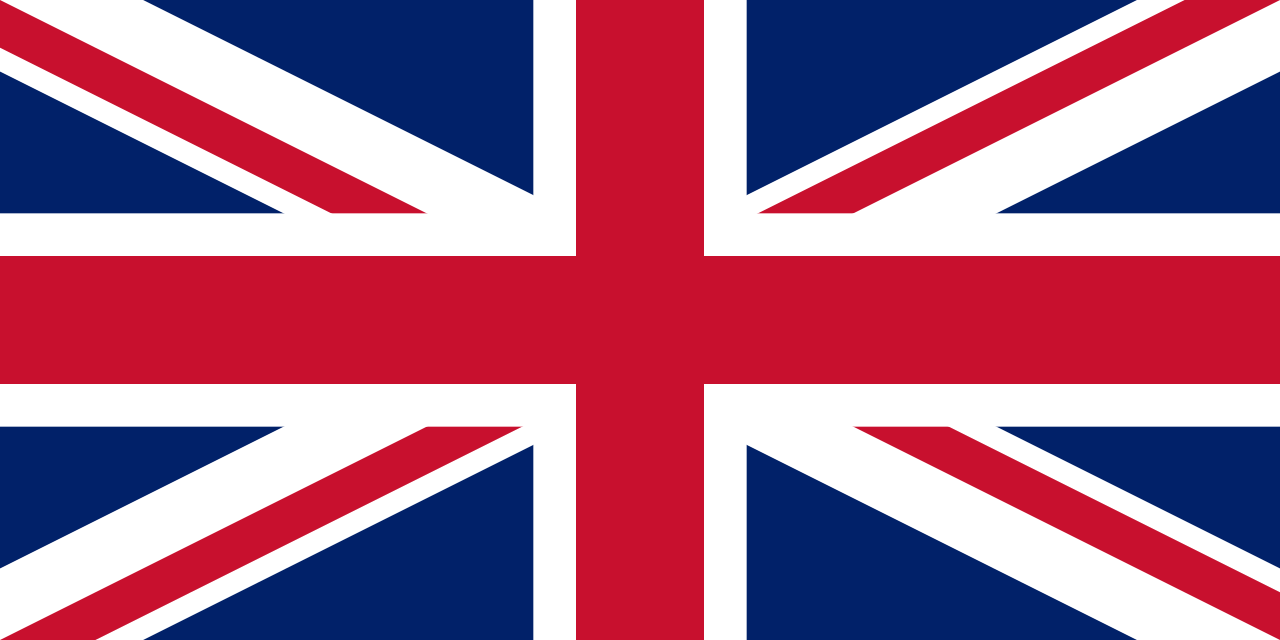 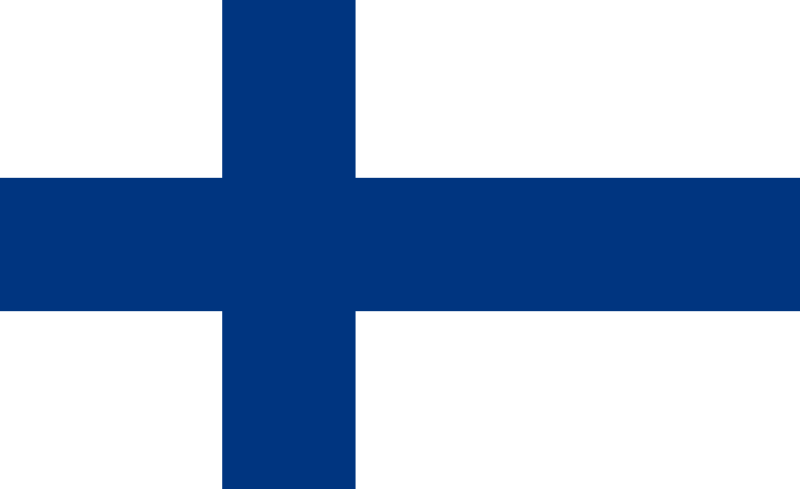             ……………………………………	                  ……………………………………4. Kes juhtis eestlaste armeed? Märgi õige vastus.   Julius Kuperjanov 	 Johan Laidoner 		5. Millisest linnast aeti vaenlane kõige esimesena ära? Märgi õige vastus.   Valgast			 Tartust			 Narvast6. Mis riigi mõisnikute jaoks pidi Eesti rahvas tööd tegema? Märgi õige vastus.  Soome			 Saksamaa		 Venemaa7. Milliseid kuulsaid lahinguid peeti Vabadussõja käigus? ……………………………………………………………….LisaülesandedMis aastal ja kuupäeval kirjutati alla Tartu rahulepingule? ………………………………Mis aastatel toimus Vabadussõda?………………………………Kas eestlased võitsid Vabadussõja? Märgi õige vastus.   jah		 ei	11. Joonista siia üks soomusrong või kujunda sõjas langenud meestele ausammas.  